         МБОУ «Зарубинская основная общеобразовательная школа»671911 Бурятия Джидинский район село Зарубино улица Ульянова, 79Рассказна конкурсна тему:«Была бы страна родная»Автор: Зарубина ОляУченица 3 класса Зарубинской ООШРБ  Джидинский район с. Зарубино  ул. Ульянова, 4589243533430Руководитель: Игумнова Т.А.«О подвигах родных и близких, знакомых во имя защиты чести и достоинства родной земли».          Меня зовут Оля, я ученица 3 класса Зарубинской ООШ. Моя мечта это мирное небо и счастливое детство. В школе в  нас воспитывают чувство любви  к Родине, моральные качества патриотов Отечества. Подрастающее поколение должно брать пример для подражания с достойных граждан.  Прадедушка, которым я особенно горжусь - это Зарубин Иннокентий Дмитриевич- ветеран Великой Отечественной войны, родился 25 ноября 1921 года в многодетной  семье, в которой было шесть детей. В этом году ему исполнилось ровно девяносто лет. Маму прадедушки Кеши звали Марфа Прокопьевна (1870г.р), отца Дмитрий Петрович (.р). Дедушка Кеша окончил три класса в Зарубинской начальной школе, в четвертом и пятом классе  учился в селе Усть-Кяхта Кяхтинского района. После окончания пятого класса начал работать в колхозе имени Ульянова потому,  что ему нужно было помогать отцу. С раннего детства испытал тяжелый крестьянский труд. Он был очень сноровистым и смекалистым мальчиком,  к тому же обладал большой физической силой. В колхозе имени Ульянова  начал  работать полеводом, учетчиком, землепашцем, разводил лошадей и т.д.  Мирный труд был прерван  войной, дед был призван в ряды Красной Армии в июне 1942 года в возрасте 19 лет. Службу начал на станции Харанор Читинской области в артиллерийском  полку радиотелеграфистом в 17 армии 209 стрелковой дивизии 675 артиллерийского полка. Войну с милитаристской Японией дедушка встретил  начальником радиостанции 17 армии 209 стрелковой дивизии 675 артиллерийского полка (военной части 45600, под № 1957). По окончании войны дедушка Иннокентий Дмитриевич был награжден «Орденом Великой Отечественной войны I степени», медалями «За  победу над Японией», «За заслуги перед Отечеством», «Георгий Жуков», «50 лет Вооруженных Сил СССР. Имя деда занесено в Почетную книгу совхоза «Октябрьский» в 1977 и в 1980 годах. Уволился дедушка в звании старшего сержанта.  Вернулся домой 1947 году и начал мирную трудовую деятельность. В 1952 году сел за руль колхозной машины ГАЗ - АА, крутил баранку с 1947 по 1983 год,  даже уйдя на заслуженный отдых, в течение нескольких лет подменял своих коллег во время их отпусков.          В 1947 году мой прадед познакомился с моей прабабушкой Зарубиной Александрой Яковлевной.  Семья невесты, после ареста главы семьи переехала в бурятский улус  Дырестуй. Здесь Александра Яковлевна  с двенадцати лет пошла на работу. Сначала убирала в школе, затем молола вручную хлеб. Помогала семье,  как могла, и продолжала учиться. Получила семилетнее образование, устроилась в школу счетоводом, где проработала семь лет. Выйдя замуж, вернулась в родное село. Работала по разным специальностям – воспитателем, заведующей яслями - садом, продавцом, бригадиром овощехранилища, рабочей на маслобойне. С 1970 года до пенсии работала техническим работником в Зарубинском Доме Культуры. Бабушка является участником тыла, награждена медалью «За доблестный труд в годы Великой Отечественной войны 1941-.», имеет грамоты районной администрации и сельского совета.          67 лет  бабушка и дедушка прожили душа в душу, в мире и согласии. Они вырастили и воспитали пятерых детей: все дети стали достойными людьми. Мой дедушка Кеша  и бабушка Шура имеют богатое наследство, имея 11 внуков  и 14 правнуков.  2 мая 2008 года они отпраздновали свою бриллиантовую  свадьбу. С этим замечательным событием их поздравили глава Джидинского района Батодоржиев В.В., заместители главы района Корнев Г.В., Сухарева Н.Н., Ширеторов С.Ж., а также председатель совета ветеранов района Очиров С.С. и заведующая районным отделом ЗАГСа  Игумнова Л.Г.              Это не единственный праздник в нашей семье. Я  хочу рассказать ещё об  особой  традиции нашего рода. Она появилась совсем недавно. Вот уже несколько лет  подряд семья Зарубиных  9 мая проводит традиционный спортивный турнир на кубок семьи  прадедушки Зарубина  Иннокентия Дмитриевича и Александры Яковлевны. Проводятся различные соревнования: конные скачки, лёгкая атлетика, АРМ.спорт, семейная эстафета. Участие принимают почти все жители села. Работники ДК и школы организовывают праздничный концерт. В торжественной форме проходит награждение победителей и участников этого замечательного праздника, который устраивает семья Зарубиных для всех жителей села и даже близ лежащих сёл Дырестуй и Джида.                 Дедушки  и бабушки уже нет в живых, но память о таких людях останется во мне навечно. Их уважали не только родственники, но и все односельчане.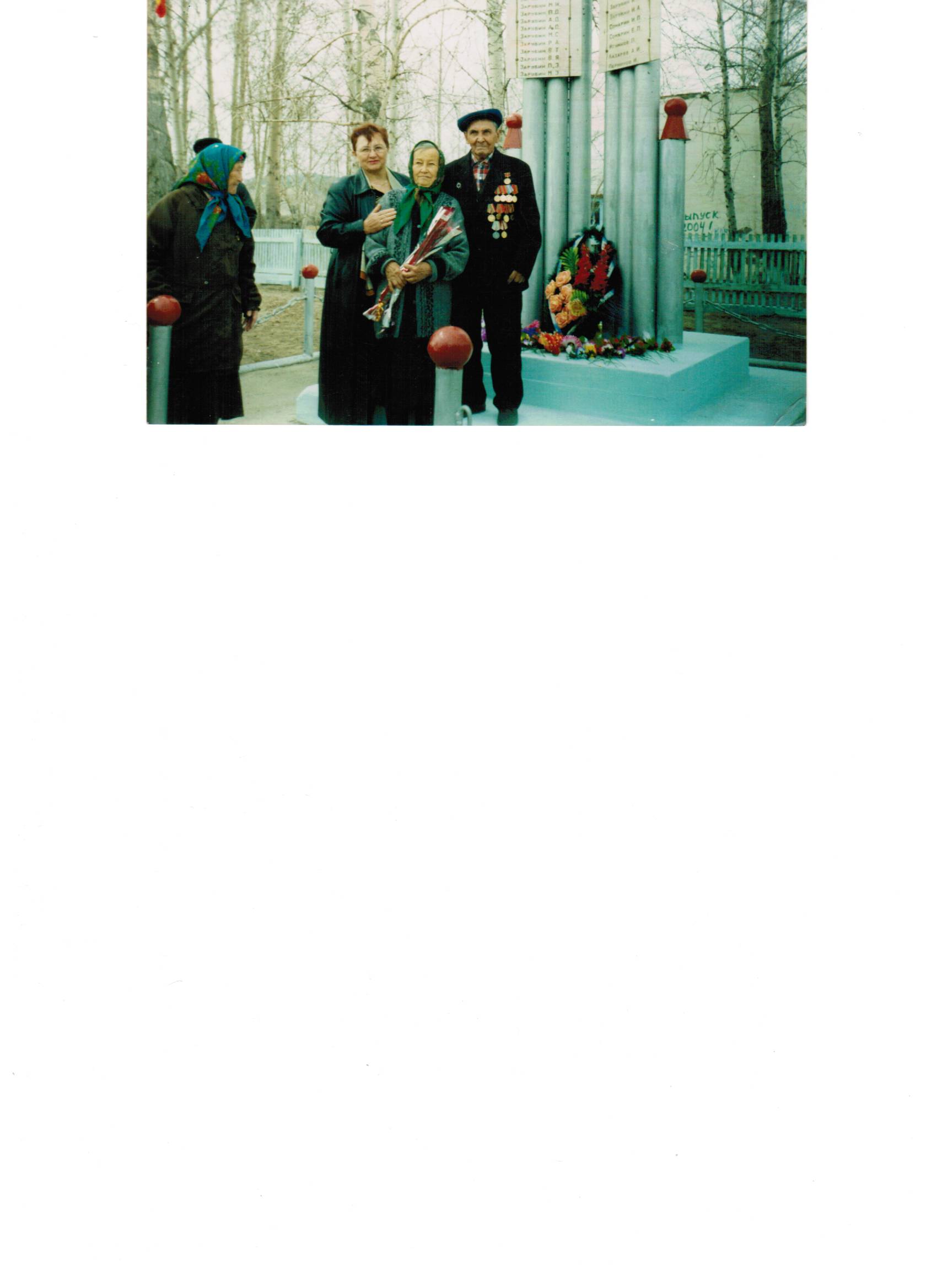 Вот кем я горжусь!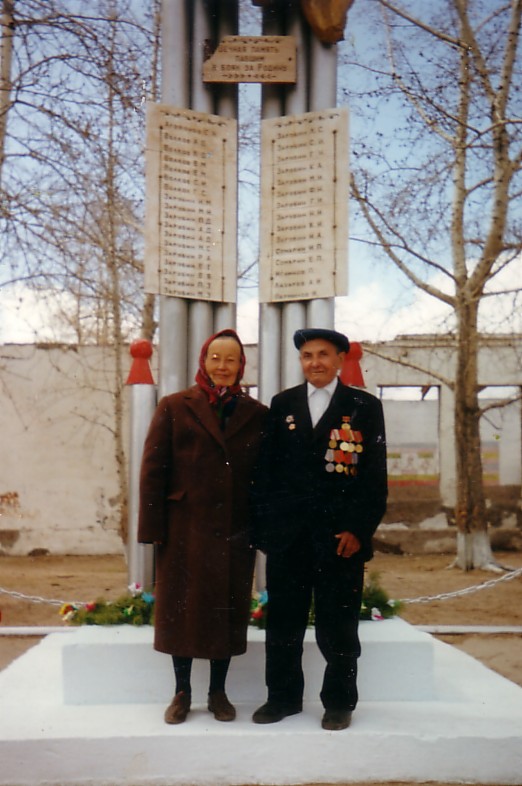 